                   At the Races Maths Challenge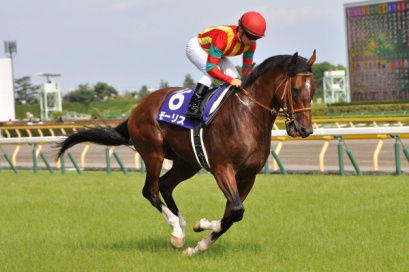                     Task 1:Step 1 – Choose a horseStep 2 – Complete 2 races1st Race Horse Number ____________          2nd Race Horse Number ____________    Results Race 1                                Results Race 2                                                         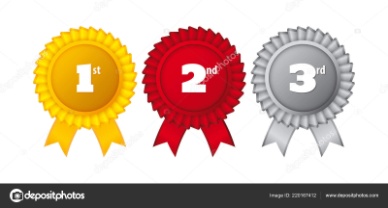 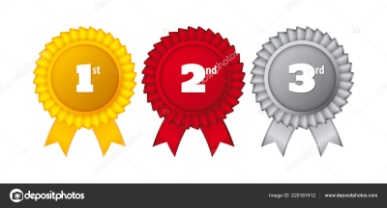 Task 2: Find the probability of the following: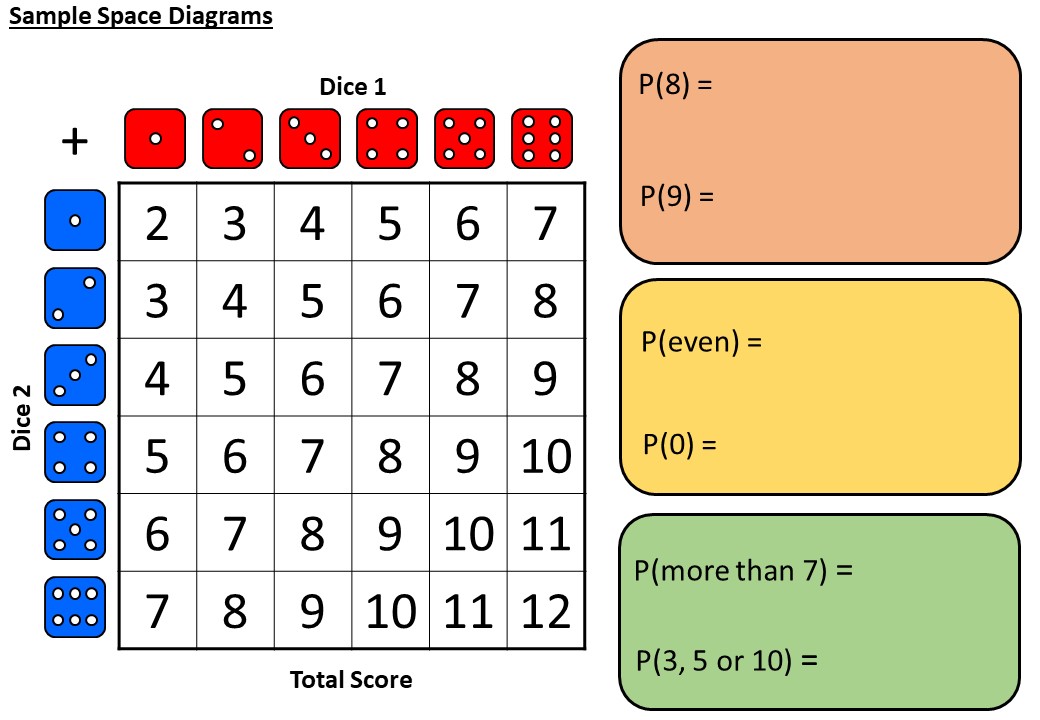 Task 3:Fill in missing words on the probability scale.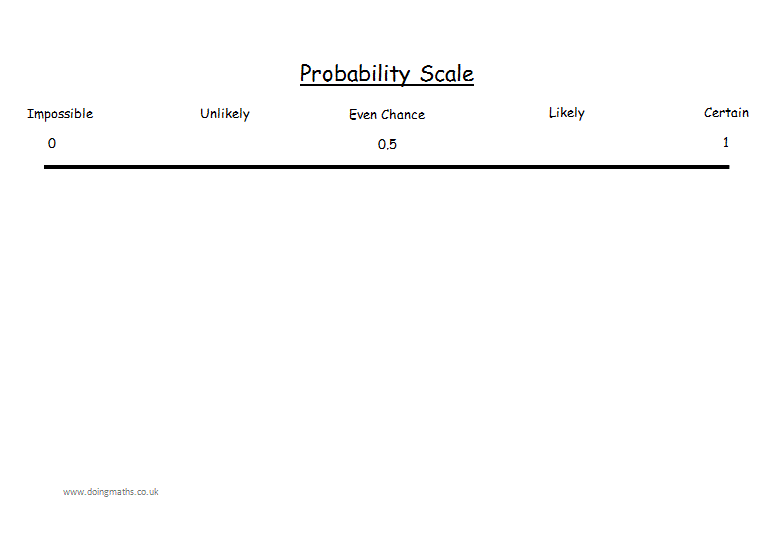 Unlikely                 Certain               Impossible         Likely          EvensNow place the letters from Task 2 on the scale in the correct place.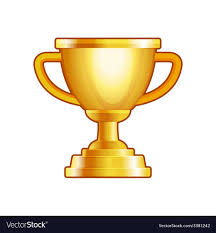 GOLD CUP Race 3rd  Race Horse Number ____________Results Race 3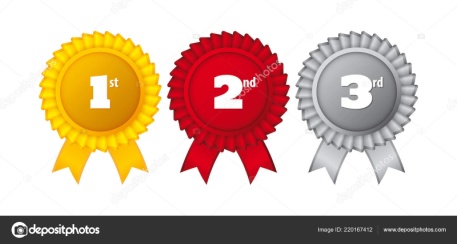 Give a reason for your choice in the final race.I chose this horse because…